На основе методических рекомендаций Городского центра гражданского и патриотического воспитания Составители: пед. орг. - Клюйков С.Е., пед. доп. обр. – Герасимов Е.В.   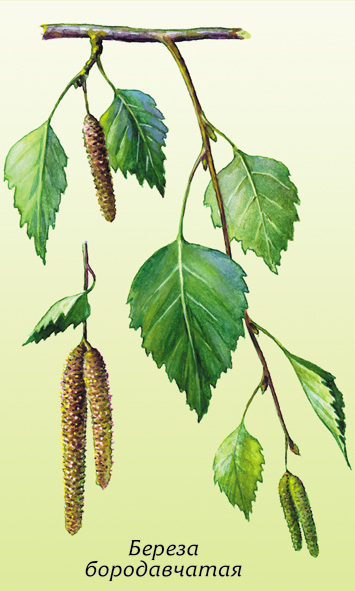 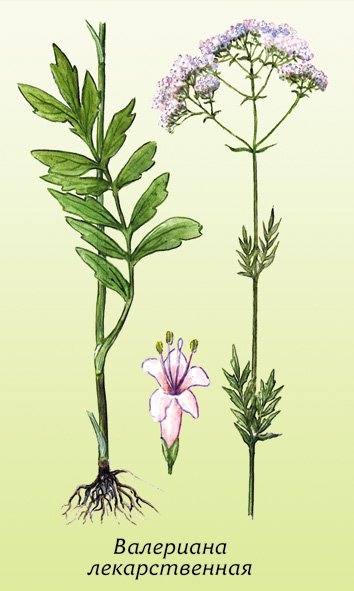 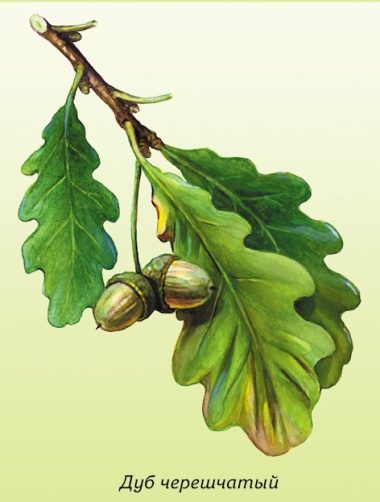 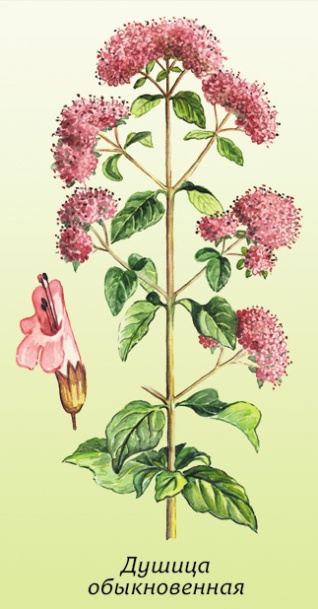 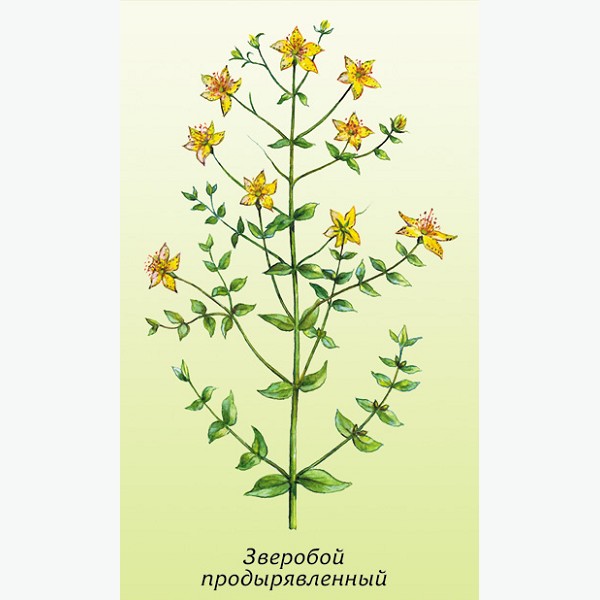 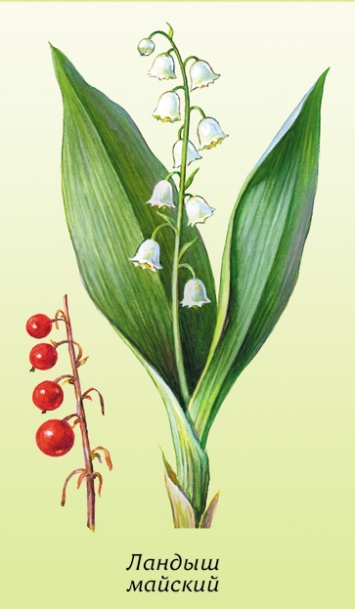 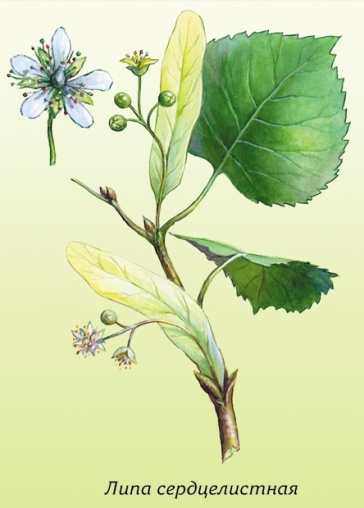 мелколистная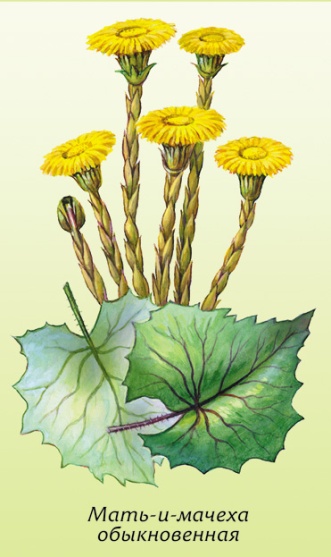 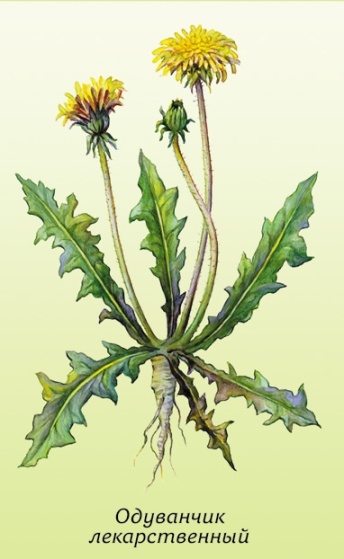 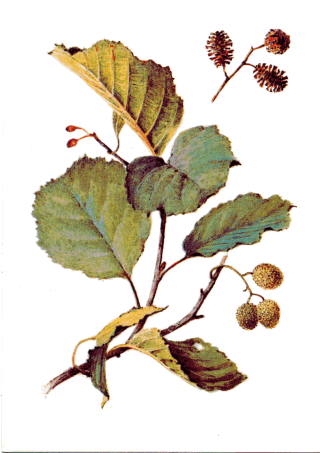 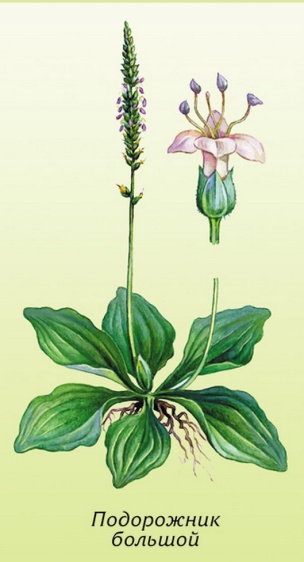 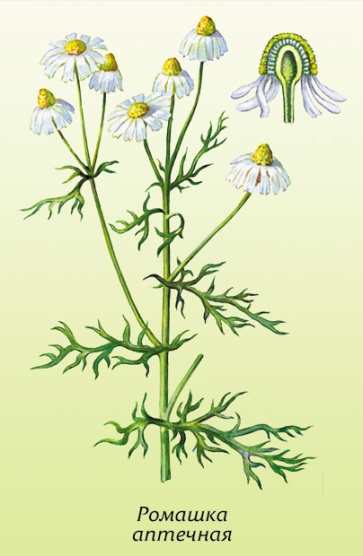 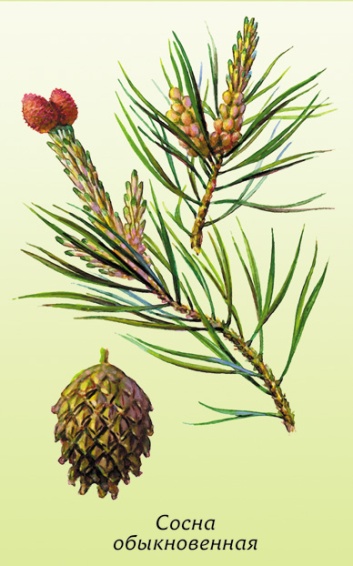 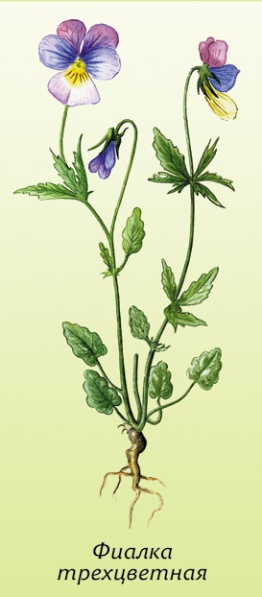 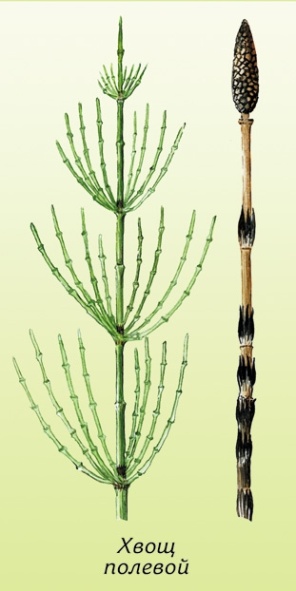 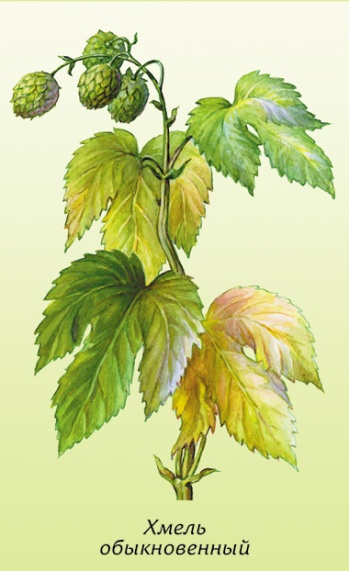 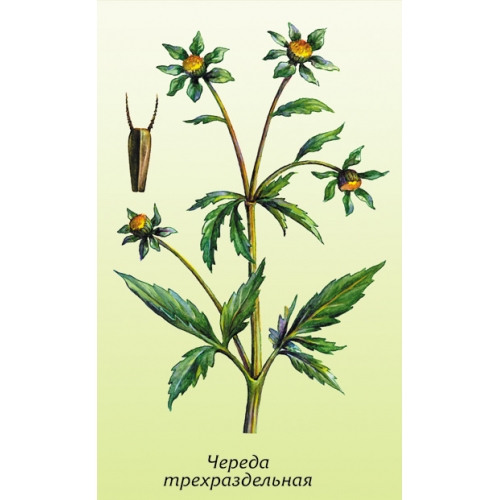 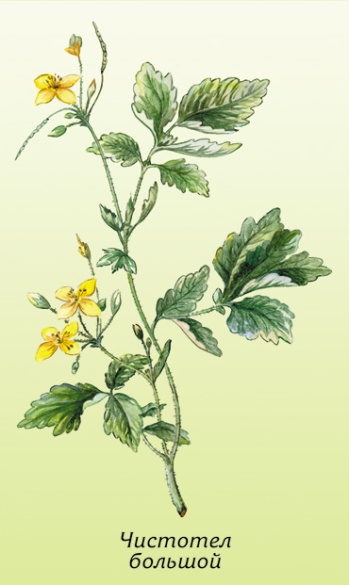 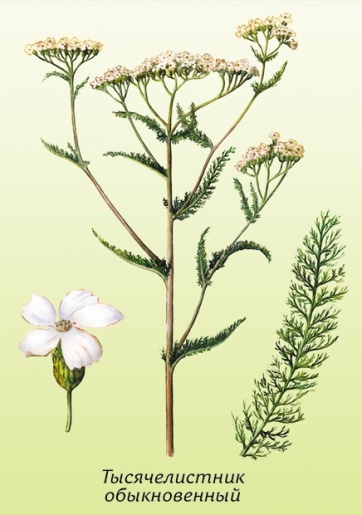 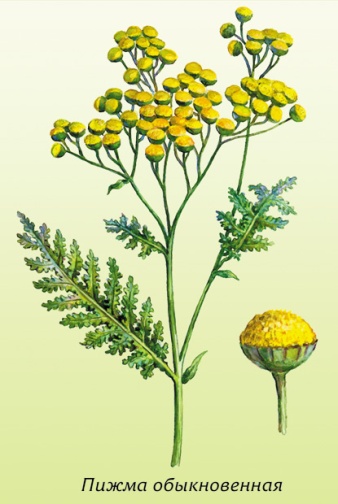 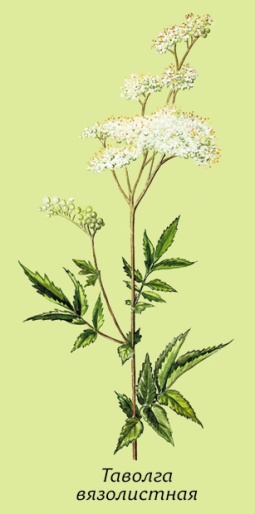 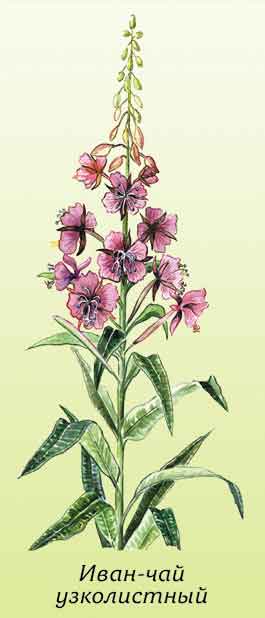 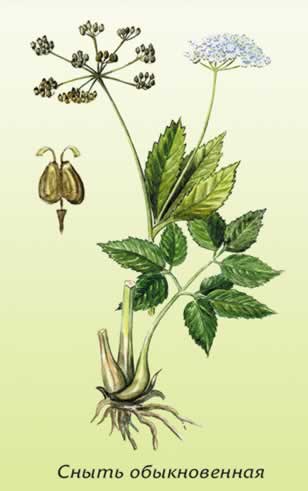 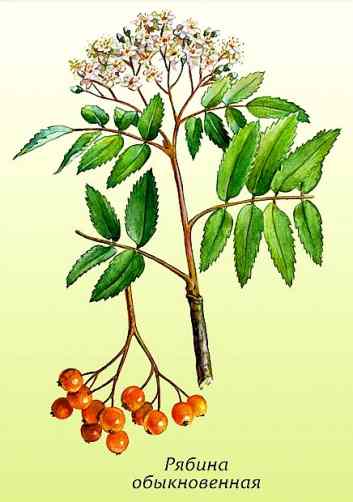 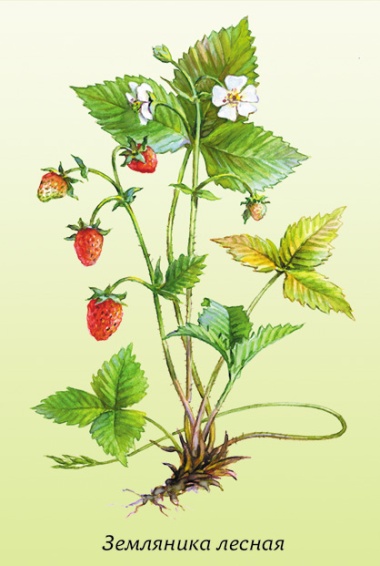 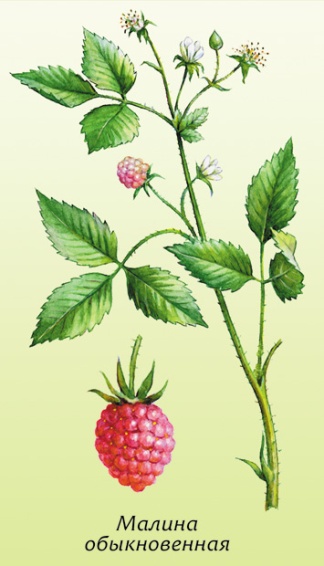 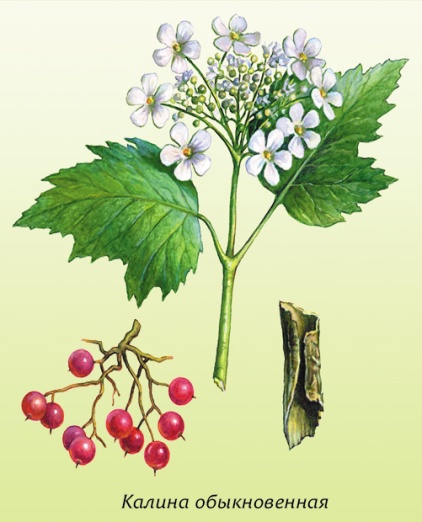 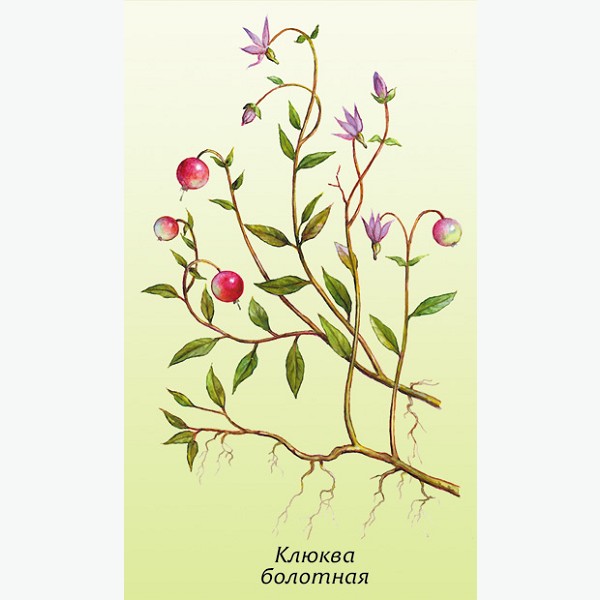 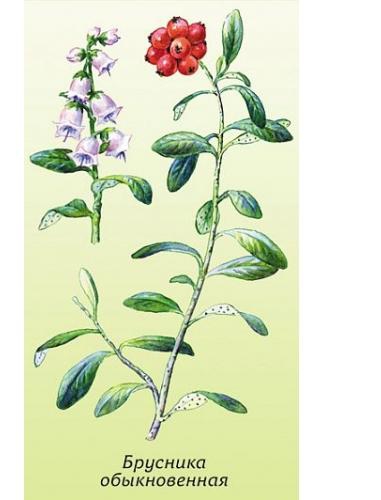 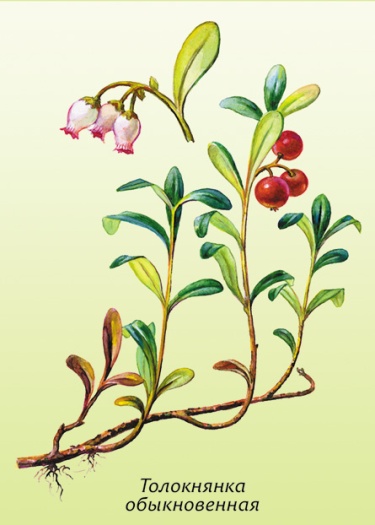 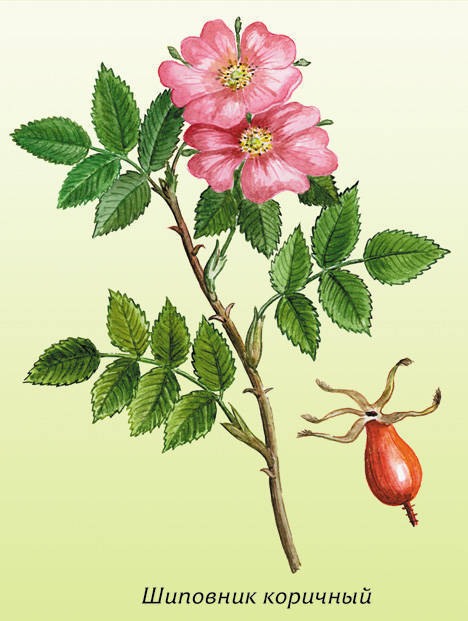 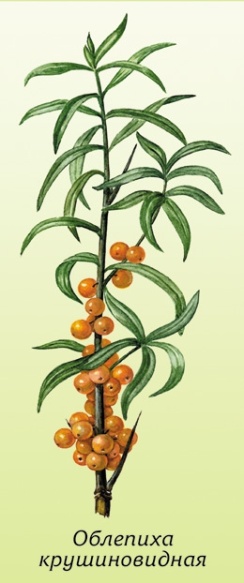 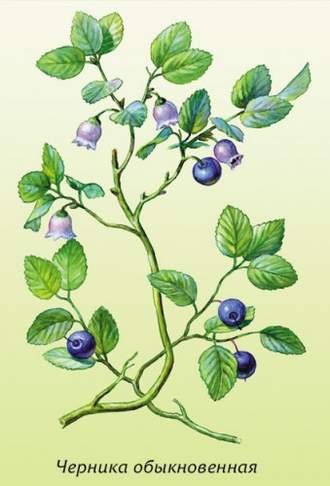 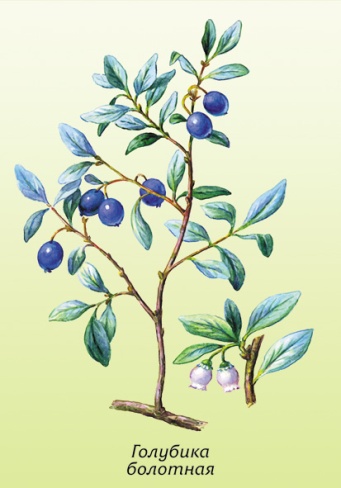 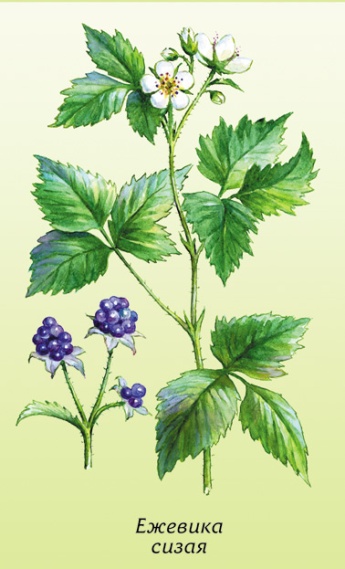    Морошка приземистая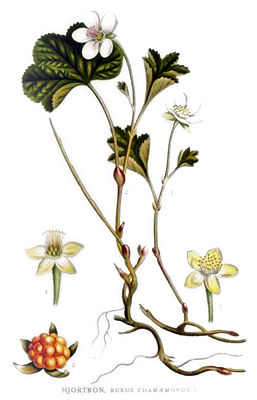 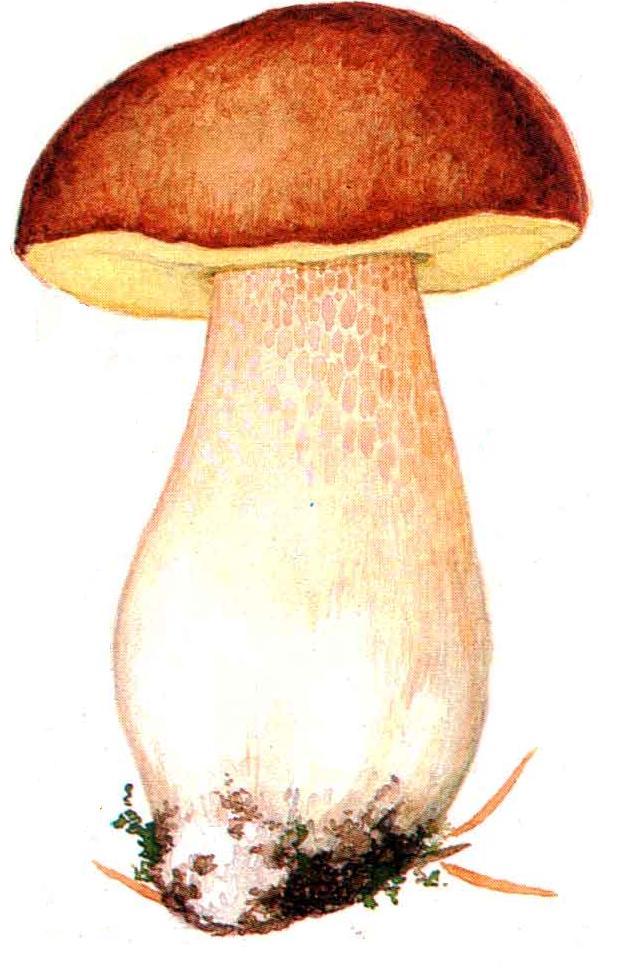 Белый грибВолнушка белая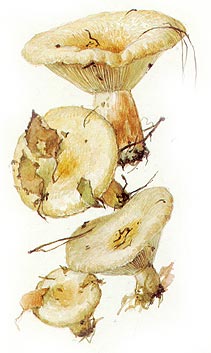 Подберезовик обыкновенный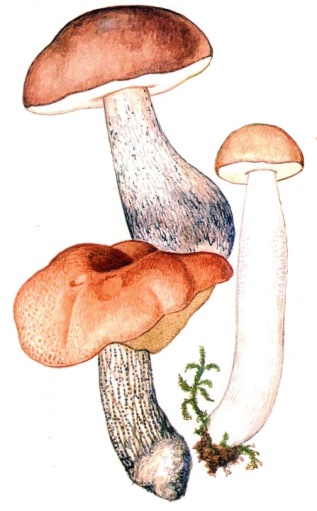 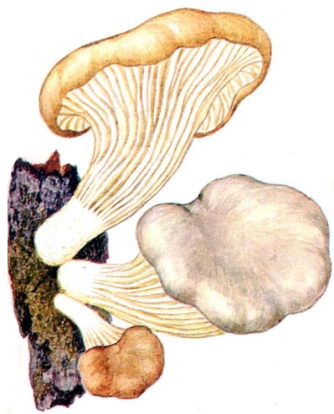 Вешенка легочная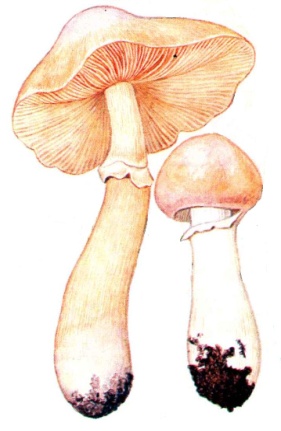 Колпак кольчатый Масленок осенний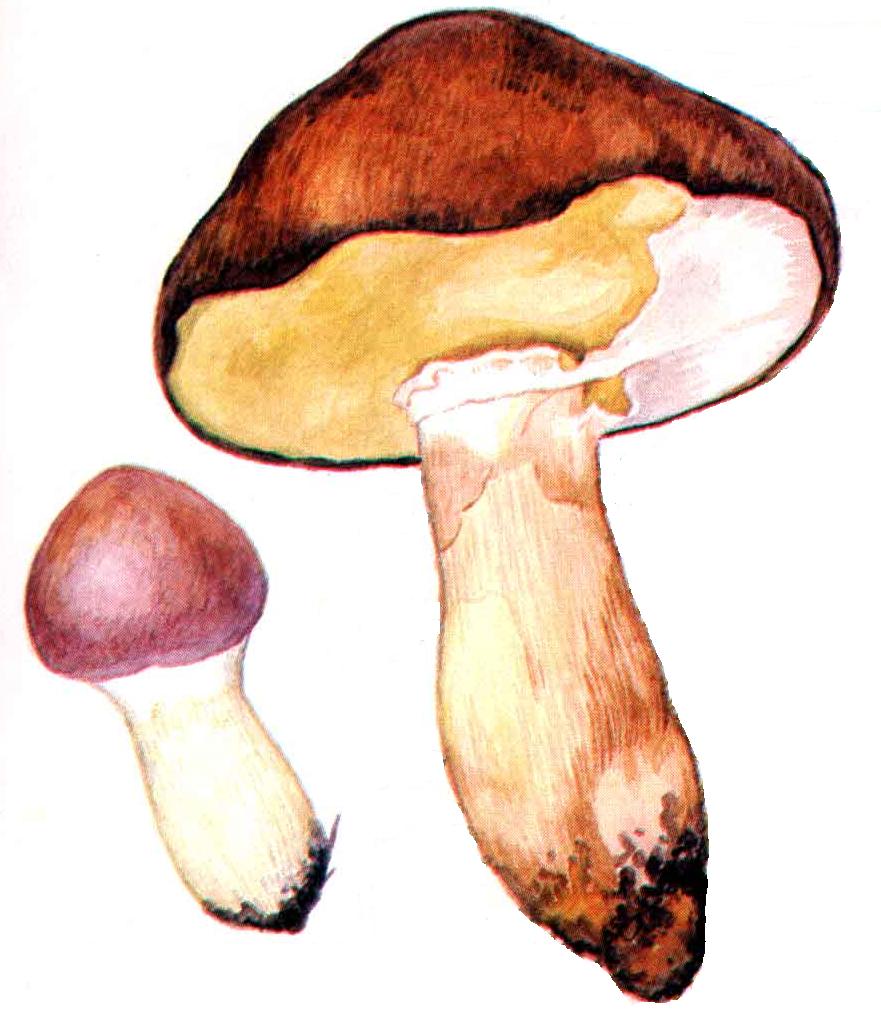 Мокруха еловая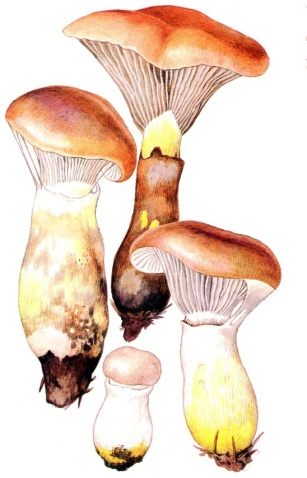 Опенок осенний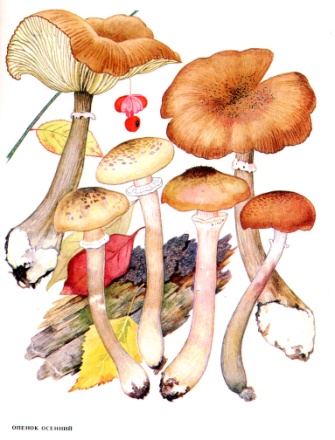 Горькушка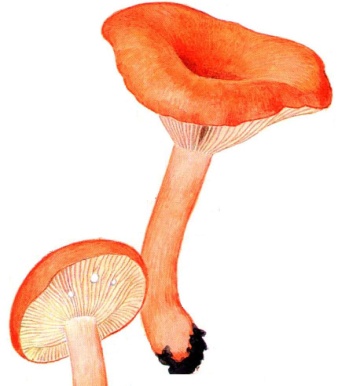  Подосиновик 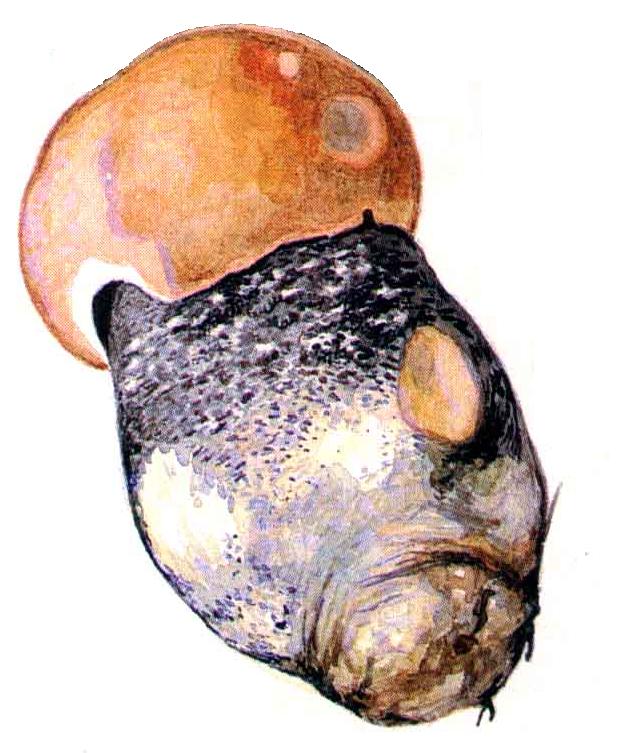 красно-бурый Рыжик сосновый 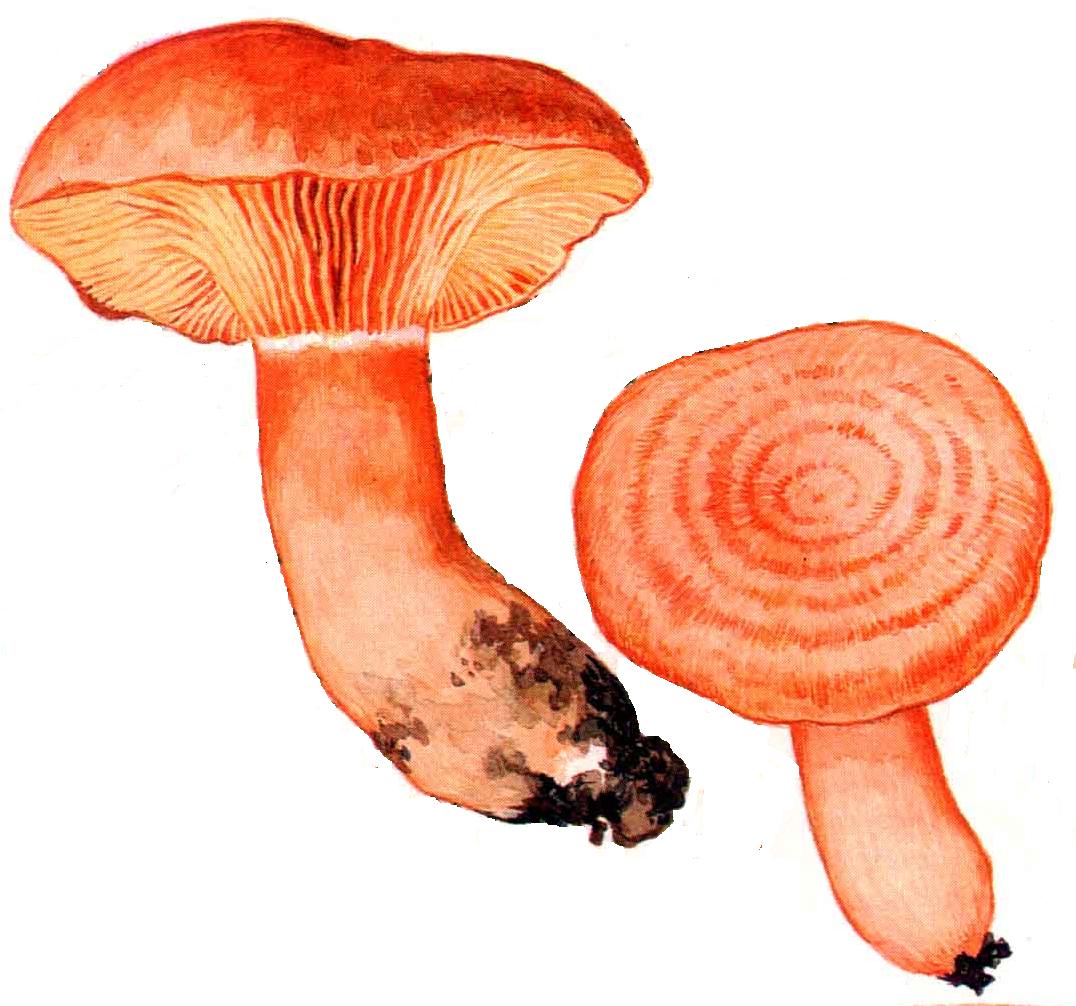  Сыроежка желтая 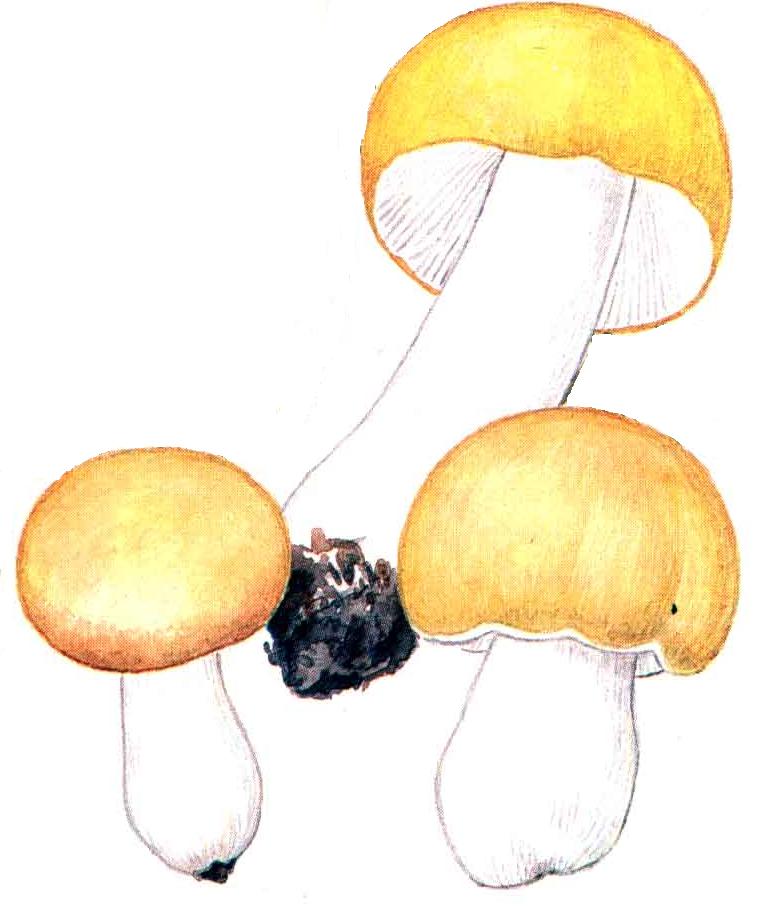 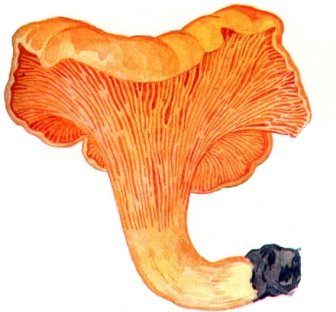 Лисичка желтая 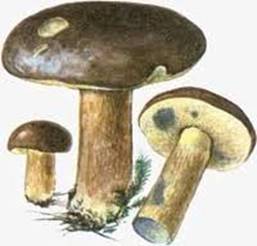 Польский гриб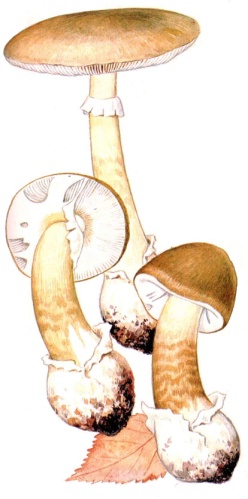 Бледная поганка Ложный опенок 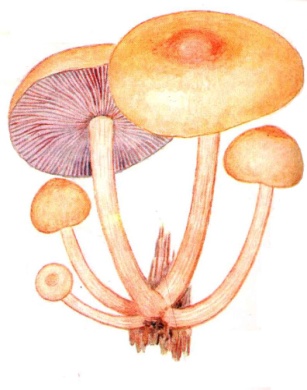 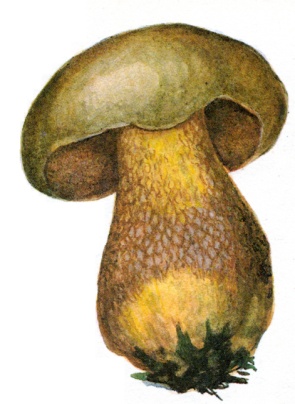 Сатанинский гриб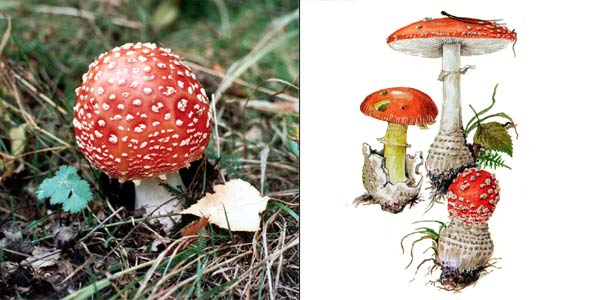 Мухамор красный